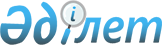 О признании утратившими силу некоторых приказов Министерства транспорта и коммуникаций Республики КазахстанПриказ и.о. Министра транспорта и коммуникаций Республики Казахстан от 28 июня 2011 года № 403

      В соответствии с пунктом 1 статьи 43-1 Закона Республики Казахстан "О нормативных правовых актах", ПРИКАЗЫВАЮ:



      1. Признать утратившими силу приказы Министерства транспорта и коммуникаций Республики Казахстан согласно приложению к настоящему приказу (далее - приложение).



      2. Юридическому департаменту Министерства транспорта и коммуникаций Республики Казахстан (А. Искакбеков) в недельный срок направить в установленном порядке копию настоящего приказа в Министерство юстиции Республики Казахстан.



      3. Настоящий приказ вводится в действие со дня его подписания, за исключением подпунктов 1), 5), 7), 8) и 12) приложения, которые вводятся в действие с 1 сентября 2011 года.      И.о. министра                              Ж. Касымбек

Приложение к приказу      

И.о. министра транспорта и   

коммуникаций Республики Казахстан

от 28 июня 2011 года № 403    

Перечень приказов Министерства транспорта и коммуникаций

Республики Казахстан, признаваемых утратившими силу

      1) приказ Председателя Комитета гражданской авиации Министерства транспорта и коммуникаций Республики Казахстан от 17 июля 2003 года № 339 "Об утверждении правил контроля технической эксплуатации гражданских воздушных судов" (зарегистрирован в Реестре государственной регистрации нормативных правовых актов под № 2450);



      2) приказ Председателя Комитета гражданской авиации Министерства транспорта и коммуникаций Республики Казахстан от 19 декабря 2003 года № 588 "Об утверждении Правил подготовки воздушного судна к полету" (зарегистрирован в Реестре государственной регистрации нормативных правовых актов под № 2673);



      3) приказ и.о. Председателя Комитета гражданской авиации Министерства транспорта и коммуникаций Республики Казахстан от 20 мая 2004 года № 97 "Об утверждении Правил охраны воздушных судов и обеспечения безопасности объектов организаций гражданской авиации Республики Казахстан" (зарегистрирован в Реестре государственной регистрации нормативных правовых актов под № 2947);



      4) приказ Председателя Комитета гражданской авиации Министерства транспорта и коммуникаций Республики Казахстан от 10 августа 2004 года № 146 "Об утверждении Перечня документов, представляемых заявителем на получение сертификата эксплуатанта воздушных судов сверхлегкой авиации и на внесение изменений в сертификат эксплуатанта воздушных судов сверхлегкой авиации и Типовой программы сертификационного обследования эксплуатанта воздушных судов сверхлегкой авиации" (зарегистрирован в Реестре государственной регистрации нормативных правовых актов под № 3043);



      5) приказ и.о.Председателя Комитета транспортного контроля Министерства транспорта и коммуникаций Республики Казахстан от 18 августа 2004 года № 59-п "Об утверждении Правил ведения Судовой книги" (зарегистрирован в Реестре государственной регистрации нормативных правовых актов под № 3050);



      6) приказ Председателя Комитета гражданской авиации Министерства транспорта и коммуникаций Республики Казахстан от 20 сентября 2004 года № 177-ДСП "Об утверждении Инструкции по предполетному и специальному досмотру воздушных судов" (зарегистрирован в Реестре государственной регистрации нормативных правовых актов под № 3165);



      7) приказ Председателя Комитета гражданской авиации Министерства транспорта и коммуникаций Республики Казахстан от 22 сентября 2004 года № 180 "Об утверждении Инструкции по работе в сети авиационной фиксированной электрической связи" (зарегистрирован в Реестре государственной регистрации нормативных правовых актов под № 3168);



      8) приказ Председателя Комитета транспортного контроля Министерства транспорта и коммуникаций Республики Казахстан от 8 октября 2004 года № 71-п "Об утверждении Правил ведения Бербоут-чартерного реестра" (зарегистрирован в Реестре государственной регистрации нормативных правовых актов под № 3198);



      9) приказ Председателя Комитета гражданской авиации Министерства транспорта и коммуникаций Республики Казахстан от 29 ноября 2004 года № 234 "Об утверждении Правил подготовки субъектов гражданской авиации Республики Казахстан к работе в осенне-зимний (весенне-летний) период" (зарегистрирован в Реестре государственной регистрации нормативных правовых актов под № 3285);



      10) приказ Председателя Комитета гражданской авиации Министерства транспорта и коммуникаций Республики Казахстан от 29 ноября 2004 года № 236 "Об утверждении Правил организации обслуживания пассажиров в аэропортах Республики Казахстан" (зарегистрирован в Реестре государственной регистрации нормативных правовых актов под № 3276);



      11) приказ Председателя Комитета гражданской авиации Министерства транспорта и коммуникаций Республики Казахстан от 18 октября 2005 года № 221 "Об утверждении Правил списания воздушного судна" (зарегистрирован в Реестре государственной регистрации нормативных правовых актов под № 3930);



      12) приказ Председателя Комитета транспортного контроля Министерства транспорта и коммуникаций Республики Казахстан от 1 сентября 2005 года № 62-п "Об утверждении Правил ведения Реестра строящихся судов" (зарегистрирован в Реестре государственной регистрации нормативных правовых актов под № 3842);



      13) приказ и.о. Председателя Комитета гражданской авиации Министерства транспорта и коммуникаций Республики Казахстан от 15 мая 2007 года № 87 "О внесении изменения и дополнения в приказ Председателя Комитета гражданской авиации Министерства транспорта и коммуникаций Республики Казахстан от 19 декабря 2003 года № 588 "Об утверждении Правил подготовки воздушного судна к полету" (зарегистрирован в Реестре государственной регистрации нормативных правовых актов под № 4706);



      14) приказ Министра транспорта и коммуникаций Республики Казахстан от 20 мая 2008 года № 227 "О внесении дополнений в приказ Председателя Комитета гражданской авиации Министерства транспорта и коммуникаций Республики Казахстан от 19 декабря 2003 года № 588 "Об утверждении Правил подготовки воздушного судна к полету" (зарегистрирован в Реестре государственной регистрации нормативных правовых актов под № 5244);



      15) приказ Министра транспорта и коммуникаций Республики Казахстан от 9 апреля 2009 года № 173 "О внесении изменений в приказ Председателя Комитета гражданской авиации Министерства транспорта и коммуникаций Республики Казахстан от 29 ноября 2004 года № 236 "Об утверждении Правил организации обслуживания пассажиров в аэропортах Республики Казахстан" (зарегистрирован в Реестре государственной регистрации нормативных правовых актов под № 5673).
					© 2012. РГП на ПХВ «Институт законодательства и правовой информации Республики Казахстан» Министерства юстиции Республики Казахстан
				